ADMINISTRACIÓN 2018-2019PRESIDENTA DE AYUNTAMIENTO: GUADALUPE SANDOVAL FARIASPRESIDENTE DEL DIF: RAMON DEL TORO SANDOVAL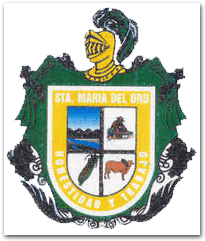 DIRECTORA: JENNI FER OCHOA CHAVEZDIRECTORA: JENNI FER OCHOA CHAVEZTITULAR DE LA UNIDAD DE TROSCAR RODRIGUEZ ADMINISTRACIÓN 2018-2019PRESIDENTA DE AYUNTAMIENTO: GUADALUPE SANDOVAL FARIASPRESIDENTE DEL DIF: RAMON DEL TORO SANDOVALDIRECTORA: JENNI FER OCHOA CHAVEZDIRECTORA: JENNI FER OCHOA CHAVEZTITULAR DE LA UNIDAD DE TROSCAR RODRIGUEZ ADMINISTRACIÓN 2018-2019PRESIDENTA DE AYUNTAMIENTO: GUADALUPE SANDOVAL FARIASPRESIDENTE DEL DIF: RAMON DEL TORO SANDOVALDIRECTORA: JENNI FER OCHOA CHAVEZDIRECTORA: JENNI FER OCHOA CHAVEZTITULAR DE LA UNIDAD DE TROSCAR RODRIGUEZ ADMINISTRACIÓN 2018-2019PRESIDENTA DE AYUNTAMIENTO: GUADALUPE SANDOVAL FARIASPRESIDENTE DEL DIF: RAMON DEL TORO SANDOVALDIRECTORA: JENNI FER OCHOA CHAVEZDIRECTORA: JENNI FER OCHOA CHAVEZTITULAR DE LA UNIDAD DE TROSCAR RODRIGUEZ ADMINISTRACIÓN 2018-2019PRESIDENTA DE AYUNTAMIENTO: GUADALUPE SANDOVAL FARIASPRESIDENTE DEL DIF: RAMON DEL TORO SANDOVALDIRECTORA: JENNI FER OCHOA CHAVEZDIRECTORA: JENNI FER OCHOA CHAVEZTITULAR DE LA UNIDAD DE TROSCAR RODRIGUEZ ARTÍCULO 8, FRACCIÓN V, INCISO S).GASTO DE VIAJES OFICIALES,  MES ENERO 2020ARTÍCULO 8, FRACCIÓN V, INCISO S).GASTO DE VIAJES OFICIALES,  MES ENERO 2020ARTÍCULO 8, FRACCIÓN V, INCISO S).GASTO DE VIAJES OFICIALES,  MES ENERO 2020ARTÍCULO 8, FRACCIÓN V, INCISO S).GASTO DE VIAJES OFICIALES,  MES ENERO 2020ARTÍCULO 8, FRACCIÓN V, INCISO S).GASTO DE VIAJES OFICIALES,  MES ENERO 2020“LUGAR”VIATICOS“SU COSTO”VIAJES OFICIALES“LUGAR”NOMBRE DEL RESPONSABLE“QUIEN VIAJA”ITINERARIO Y AGENDARESULTADOS$1,550SAHUAYO07-01-20CHOFER GABRIEL GONZALEZ GONZALEZ Y DOS BENEFICIARIOSALREDEDOR DE 9 HORASVIAJE A LLEVAR A PERSONAS AL MEDICO$1,150GUADALAJARA14-01-20CHOFER GABRIEL GONZALEZ GONZALEZ, Y PROMOTORA DE TRABAJO SOCIALALREDEDOR DE 8 HORASVIAJE A LLEVAR DOCUMENTOS FALTANTES DEL PROYECTO 13$1,921GUADALAJARA20-01-20CHOFER GABRIEL GONZALEZ GONZALEZ,  PROMOTORA DE ALIMENTARIA Y DIRECTORAALREDEDOR DE 12 HORASVIAJE A REUNION A DIF JALISCO PARA CONOCER LOS CAMBIOS DE LOS PROGRAMAS ALIMENTARIOS PARA EL EJERCICIO 2020$1,700SAHUAYO22-01-20CHOFER GABRIEL GONZALEZ GONZALEZ Y TRES BENEFICIARIOSALREDEDOR DE 11 HORASVIAJE A LLEVAR A PERSONAS AL MEDICO$1,386MAZAMITLA30-01-20CHOFER GABRIEL GONZALEZ GONZALEZ Y DIRECTORAALREDEDOR DE 7  HORASVIAJE AL BANCO PARA REALIZAR LA DISPERSION DE NOMINA DEL MES DE ENERO 2020.$2,977GUADALAJARA31-01-20CHOFER GABRIEL GONZALEZ GONZALEZ,  PROMOTORA DE TRABAJO SOCIAL Y DIRECTORAALREDEDOR DE 12 HORASVIAJE A ENTREGAR DOCUMENTOS DEL PROGRAMA BECAS PREVERP, ENTREGAR DOCUMENTOS EN DIF JALISCO Y COMPRA DE PAPELERIA PARA DIF MUNICIPAL.